Срок проведения антикоррупционной экспертизы 3 дняИВАНОВСКАЯ ОБЛАСТЬАДМИНИСТРАЦИЯ ЮЖСКОГО МУНИЦИПАЛЬНОГО РАЙОНАПОСТАНОВЛЕНИЕ (ПРОЕКТ)от                                    №          -пг. ЮжаО внесении изменений в муниципальную программу «Экономическое развитие Южского муниципального района», утвержденную постановлением Администрации Южского муниципального района от 29.12.2017 № 1357-пВ соответствии со статьей 179 Бюджетного кодекса Российской Федерации, постановлением Администрации Южского муниципального района от 19.10.2016 № 680-п «Об утверждении Порядка разработки, реализации и оценки эффективности муниципальных программ Южского муниципального района и Южского городского поселения и отмене постановлений Администрации Южского муниципального района                           от 02.09.2013 № 719-п и Администрации Южского городского поселения           от 06.09.2013 № 490», решением Совета Южского муниципального района от 06.10.2020 № 11 «О внесении изменений и дополнений в решение Совета Южского муниципального района от 20.12.2019  № 125 «О бюджете Южского муниципального района на 2020 год и на плановый период 2021 и 2022годов», Администрация  Южского  муниципального  района  п о с т а н о в л я е т:1. Внести в муниципальную программу «Экономическое развитие Южского муниципального района» (далее – Программа), утвержденную постановлением Администрации Южского муниципального района                              от 29.12.2017 г. № 1357-п, следующие изменения:1.1. Строку девятую таблицы раздела 1 «Паспорт муниципальной программы Южского муниципального района» Программы изложить в новой редакции:1.2. Строку седьмую таблицы раздела 1 «Паспорт подпрограммы муниципальной программы Южского муниципального района» подпрограммы «Обеспечение финансирования работ по формированию земельных участков на территории Южского муниципального района», являющейся приложением 2 к Программе, изложить в новой редакции:1.3. Таблицу раздела 4 «Ресурсное обеспечение мероприятий подпрограммы, руб.» подпрограммы «Обеспечение финансирования работ по формированию земельных участков на территории Южского муниципального района», являющейся приложением 2 к Программе, изложить в новой редакции:2. Опубликовать настоящее постановление в официальном издании «Правовой Вестник Южского муниципального района» и на официальном сайте Южского муниципального района в информационно-телекоммуникационной сети «Интернет».Глава Южскогомуниципального района 		                                       	   В.И. Оврашко «Объемы ресурсного обеспечения программыОбщий объем бюджетных ассигнований: 2018 год – 1 619 986,22 руб., 2019 год – 1 684 000,00 руб.,2020 год – 1 266 000,00 руб.,2021 год – 1 519 000,00 руб.;2022 год – 1 019 000,00 руб.- бюджет Южского муниципального района:2018 год – 1 619 986,22 руб., 2019 год – 1 684 000,00 руб.,2020 год – 1 021 000,00 руб.,2021 год – 1 519 000,00 руб.;2022 год – 1 019 000,00 руб.-областной бюджет:2018 год — 0,00 руб.,2019 год — 0,00 руб.,  2020 год — 245 000,00 руб.,2021 год — 0,00 руб.,2022 год  -   0,00 руб.»«Объемы ресурсного обеспечения подпрограммыОбщий объем бюджетных ассигнований:2018 год – 849 166,67 руб.,2019 год – 1 010 000,00 руб.,2020 год – 575 000,00 руб.,2021 год -  610 000,00 руб.;2022 год – 110 000,00 руб.- бюджет Южского муниципального района:2018 год – 849 166,67 руб.,2019 год – 1 010 000,00 руб.,2020 год – 330 000,00 руб.,2021 год -  610 000,00 руб.;2022 год – 110 000,00 руб.- областной бюджет:2018 год — 0,00 руб.,2019 год — 0,00 руб.,  2020 год — 245 000,00 руб.,2021 год — 0,00 руб.,2022 год  -   0,00 руб.»«№ п/пНаименование мероприятия/ источник ресурсного обеспеченияИсполнитель2018 год2019 год2020 год2021 год2022 годПодпрограмма, всего:Подпрограмма, всего:Подпрограмма, всего:Подпрограмма, всего:Подпрограмма, всего:Подпрограмма, всего:Бюджетные ассигнованияБюджетные ассигнования849 166,671010 000,00575 000,00610 000,00110 000,00110 000,00- Бюджет Южского муниципального района- Бюджет Южского муниципального района849 166,671010 000,00330 000,00610 000,00110 000,00110 000,00- Областной бюджет- Областной бюджет0,000,00245 000,000,000,000,001.Основное мероприятие «Управление и распоряжение земельными ресурсами»1.Основное мероприятие «Управление и распоряжение земельными ресурсами»КУМИ администрации Южского муниципального района Ивановской области849 166,671010 000,00575 000,00610 000,00110 000,00110 000,00Бюджетные ассигнованияБюджетные ассигнованияКУМИ администрации Южского муниципального района Ивановской области849 166,671010 000,00575 000,00610 000,00110 000,00110 000,00-Бюджет Южского муниципального района-Бюджет Южского муниципального районаКУМИ администрации Южского муниципального района Ивановской области849 166,671010 000,00330 000,00610 000,00110 000,00110 000,00-Областной бюджет-Областной бюджетКУМИ администрации Южского муниципального района Ивановской области0,000,00245 000,000,000,000,001.1Организация проведения кадастровых работ  и государственного кадастрового учета земельных участковКУМИ администрации Южского муниципального района Ивановской области475 500,000,000,000,000,001.1Бюджетные ассигнованияКУМИ администрации Южского муниципального района Ивановской области475 500,000,000,000,000,001.1Бюджет Южского муниципального районаКУМИ администрации Южского муниципального района Ивановской области475 500,000,000,000,000,001.2.Организация проведения кадастровых работ  в отношении земельных участков Южского муниципального района и проведение топографической съемки участков Южского муниципального районаКУМИ администрации Южского муниципального района Ивановской области0,00	660 000,00180 000,00260 000,0060 000,001.2.Бюджетные ассигнованияКУМИ администрации Южского муниципального района Ивановской области0,00660 000,00180 000,00260 000,0060 000,001.2.Бюджет Южского муниципального районаКУМИ администрации Южского муниципального района Ивановской области0,00660 000,00180 000,00260 000,0060 000,001.3.Проведение комплексных кадастровых работКУМИ администрации Южского муниципального района Ивановской области373 666,670,00245 000,00100 000,000,001.3.Бюджетные ассигнованияКУМИ администрации Южского муниципального района Ивановской области373 666,670,00245 000,00100 000,000,001.3.- Бюджет Южского муниципального районаКУМИ администрации Южского муниципального района Ивановской области373 666,670,000,00100 000,000,001.3.- Областной бюджетКУМИ администрации Южского муниципального района Ивановской области0,000,00245 000,000,000,001.4.Разработка проектов планировки и межевания территории для проведения комплексных кадастровых работ на территории Южского муниципального районаКУМИ администрации Южского муниципального района Ивановской области0,00350 000,00150 000,00250 000,0050 000,001.4.Бюджетные ассигнованияКУМИ администрации Южского муниципального района Ивановской области0,0350 000,00150 000,00250 000,0050 000,001.4.Бюджет Южского муниципального районаКУМИ администрации Южского муниципального района Ивановской области0,0350 000,00150 000,00250 000,0050 000,00»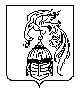 